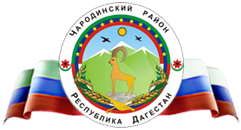 Р Е С П У Б Л И К А   Д А Г Е С Т А НМуниципальное  казенное  общеобразовательное  учреждение             «Арчибская  средняя общеобразовательная школа им. М.И.Садикова»	      администрации  МО «Чародинский  район»Журнал инструктажейводителя и сопровождающих по технике безопасностипри организации поездок обучающихся на школьных маршрутахНачат_____________20____г.Окончен____________20___г.Рекомендациипо содержанию инструктажа по обеспечению безопасности для сопровождающего при осуществлении перевозки детейСопровождающие проходят специальный инструктаж в организации- перевозчике по обеспечению безопасности при перевозке детей на автобусах.Инструктаж проводится пол расписку в журнале учёта инструктажей. Без прохождения сопровождающим инструктажа автобус заказчику НЕ предоставляется. В ходе инструктажа должны быть рассмотрены следующие вопросы:1.      Подача автобуса к посадки, правила посадки и высадки учащихся ;2.      Взаимодействие сопровождающего и водителя;3.      Поведение детей в местах сбора, посадки и высадки, при нахождении в автобусе.4.      Порядок пользования оборудованием салона: вентиляционными люками, форточками, сигналами требования остановки автобуса.5.      Контроль за детьми при движении и  остановках автобуса.6.      поведение в чрезвычайных ситуациях: поломка автобуса, вынужденная остановка, Дорожно-транспортное происшествие, захват автобуса террористами, в т.ч.:порядок эвакуации пассажиров,порядок использования аварийных выходов из автобуса и пользование устройствами, приводящими их в действие,правила пользования огнетушителями,способы оказания первой медицинской помощи.Номер п/пДатаФИО инструктируемогоКлассИнструкция или её содержаниеФИО, должностьпроводившего инструктажПодпись лица, проводившего инструктажПодпись инструктируемогоПодпись инструктирующего